DOWT Spring 2018 – Gembrook Station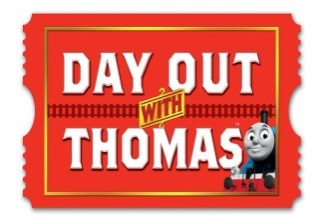 Position Description: Station Master Event Supervisor’s Numbers: 
0419 677 876 – Matt
0429 639 337 - MichelleShift: 8:00am – 3:30pm				
Note: The site open to the public: 9am – 3:30pmLocation: Gembrook Heritage Platform 
Note: The Heritage Platform is closed for passenger access at all times unless open for boarding. 
(20minutes before departure)
Before 9:30am – Role responsibilities:Assist as per the Event Managers discretionAssist with queue management  at the Site EntryWelcome passengers – assist with directional questions.From 9:40am - Role responsibilities: Standard Station Master responsibilities apply for the Heritage Platform.Assist passengers boarding 20 minutes prior to train departureThe role is also required to act as information points for patrons.Passengers who have missed their scheduled ride will be given by the Information Booth a ‘missed the train slip’ and are:Directed to consult with the Station Master (at least 20minutes before the next shuttle) regarding availability on another ride.Please assist where carriage availability permits.Passengers have not been promised another shuttle ride.Slips are to be kept by the Station Master and delivered to the Info Area at the end of the day, for review by the events team.Notes: Gemco actors (Driver  Dan, Shunter Charlie, Fat Controller) will be present along the Heritage Platform, prior to each shuttles departure. Minimal ‘play acting’ will occur to assist with event noise reduction  Info to passengers:As per PBR carriage policy – prams are not permitted on the carriages - place prams in the Pram Bay (#10).Please place bags under their seats to allow room and confort of other passengers.The suspension continues and passengers are no longer permitted to dangle their legsBoth UP & DOWN ends of the Heritage Platform is open for crossing, please inform to ease congestion and ensure passengers safety.The DOWN end of the crossing will be held closed on the platform until Percy and Thomas have been shunted into 2 and 3 Rd.Conductors will not need to specifically check tickets as all passengers have received a wristband upon entry.  Although monitoring of the wristbands will ensure patrons are travelling on the correct train.	10:00 Thomas shuttle – Blue wristband	11:20 Thomas shuttle – Red wristband	12:40 Thomas shuttle – Yellow wristband	14:00 Thomas shuttle – White wristbandIdeally the train will not be held for late coming passengers – except under exception by the Event Manager.Eg: in Spring 2016 the train was held for 10minutes upon notification of an accident on the Belgrave –Gembrook Road.Note from Jean: Please ensure the Wheelchair car is properly closed/ locked.More info: The Event Supervisor will specifically brief the Fat Controller, Dan the Driver, Shunter Charlie along with the Conductors and Station Master on the day’s requirements.
Items required:Station Master uniformTrain run sheetWristbands for all trains – x# conductors on the day.Missed the train briefing w/ slip examplesAny notes for the day eg: VIP passengers, announcements. On conclusion of your shift – BRIGHT IDEAS FORMS are available for feedback and suggestions on improving this position description and DOWT event.- THANK YOU -